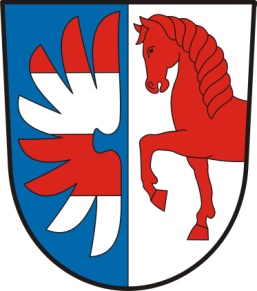                   OBEC  KUŇOVICEPozvánka na veřejné zasedání obecního zastupitelstvaDne: 28.12.2023Čas : 19:00 hod.                                Místo:  budova obecního úřaduProgram:Schválení programu schůzeOdprodej pozemku žádost p. LebedaPříspěvek MAS BlaníkStanovení odměn členům zastupitelstvaSmlouva s EKO-KOM , a.s.Schválení rozpočtu na rok 2024Úprava rozpočtu – RO č. 4Stanovení členů inventurní komiseDiskuse